Предмет: литература«Песня о счастье»(по поэме Н.А. Некрасова «Кому на Руси жить хорошо»)                                                             Научные разработчики:                                                                    Сурнаева Татьяна Александровна,                                                                     учитель  русского языка и литературы                                                                 МБОУ «Полевобикшикская СОШ»,                                                       Пелеев Ирек Алимзянович,                                         социальный педагог,                                                                  МБОУ «Полевобикшикская СОШ».СодержаниеВведение ................................................................................................................................2 Основная часть. 1.1. «Песня о счастье» (по поэме Н.А. Некрасова "Кому на Руси жить хорошо").......3-41.2. Исследовательская часть................................................................................................5 Заключение.............................................................................................................................5Список литературы................................................................................................................5Приложение.........................................................................................................................6-8Введение.         Актуальность. Проблема поиска счастья является актуальной для каждого человека, а в особенности - для молодежи. У молодых людей формируются жизненные ценности и приоритеты, они анализируют свою жизнь и жизнь окружающих людей. Проведя опросы среди учащихся  8-11 классов, мы выяснили, что из 61%  опрошенных считают себя счастливыми. А что остальные?  Именно через метод корнесловного мышления мы решили показать, как поэты в своих стихах, незаметно для читателя, могли изобразить слово. Мы попробуем раскрыть в исследовательской работе «Песня о счастье» то невидимое, что оставил нам в наследство в своей предсмертной поэме Н.А. Некрасов «Кому на Руси жить хорошо».- Что такое счастье?- Почему люди находятся в вечном поиске счастья?         А еще нам хотелось показать, как, пройдя через голод и лишения, Некрасов смог стать всенародным любимым поэтом и найти ответ на наши вопросы.Цель исследования – через поэтическое слово подарить людям счастье.Для достижения этой цели были поставлены следующие задачи:1) изучить жизнь и творчество поэта Н.А. Некрасова и проанализировать поэму «Кому на Руси жить хорошо»;2) развивать навыки анализа художественного произведения, доброе отношение к родителям, близким, окружающим;3) воспитать любовь к народу, к Родине, интереса к предмету.        Мы выдвинули следующие гипотезы:В настоящее время учащиеся ошибочно представляют, что такое счастье.В чем заключается счастье для большинства современной молодежи: в материальных ценностях или в духовных?       Чтобы подтвердить или опровергнуть наши гипотезы, мы изучили разные источники информации:словарисправочники статьи в интернете результаты опроса среди  учащихся (приняли участие 61человек : учащиеся  8 -11 классов, их родителей, поэма Н.А. Некрасова «Кому на Руси жить хорошо». Предмет исследования – слово счастье.Объект исследования – поэма Н.А. Некрасова.Метод исследования– корнесловный метод, старинный смысловой метод.Практическая значимость данного исследования заключается в возможности использовать полученные результаты в школе при интерпретации произведений поэтов и писателей, на итоговом экзамене при написании сочинения, на предметной олимпиаде,  помочь молодым людям формировать правильные жизненные ценности.Степень изученности данной проблемы. Многие лингвисты и критики изучали творчество Н.А. Некрасова, его поэму «Кому на Руси жить хорошо». Например, Г. И. Успенский, М. М. Гин, И. В. Грачева. Однако мной впервые будет рассмотрена поэма методом корнесловия.      В результате исследовательской работы были проанализированы ответы учащихся. В приложениях отражены наиболее интересные высказывания.Основная часть«Песня о счастье» (по поэме Н.А. Некрасова "Кому на Руси жить хорошо")Зри в корень.Кузьма Прутков        Метод корнесловия - достаточно старинный смысловой метод. В корне слова люди видели важный смысл, в который вкладывали предки, верили в них, как в иконы.         Н.А. Некрасов в своей поэме «Кому на Руси жить хорошо» показал, что он знал цену счастью, знал, как она достается. Ему повезло: в 15 лет сильно пострадал, а когда человек страдает, он очищается. В результате страды, труда узнает цену жизни.- Почему отец Некрасова лишил будущего поэта наследства, изгнал его?- Как называют наш русский народ? Хлебосольный.         Всегда на столе были хлеб и соль, и поэт поест хлеб и соль, если были деньги, заказывал чаю, и пойдет дальше заниматься любимым делом. К концу жизни он разбогател.- Какой журнал основал А.С. Пушкин? «Современник2». И вот следующим хозяином, редактором был известный поэт Н.А. Некрасов. Он купил журнал на свои деньги. (Приложение 2)        Чтобы перейти к корнесловию, найдем ключевое слово поэмы. Без ключа нет откровения. Заглянув в корень ключевого слова поэмы «Кому…», мы постараемся  показать, что открылось поэту.- Каким словом обращались к каждому встречному мужики из разных деревень? (Счастлив ли ты?) Это слово счастье. В 15-17 веках в этом слове выделяли приставку. Съчастьесъ=со В школьном этимологическом словаре1 . Приставка съ стала в русском языке сособрание, совещаемся, советуемся, Советская страна, союз.- Когда все узлы собирались в союз, они были объединены. Получается съ=со=единениеЕсть красивый звук, носовой (правило на экране)Ѧ, ѧ (малый юс) — буква исторической кириллицы и глаголицы, ныне употребляемая только в церковнославянском языке.Единение поляки говорили часть – чистыйХорошая часть – ею надо делиться, Счастье и часть – слова одного корняДокажу термин. Часть – доля. Счастье  – буквально хорошая часть доли.В другом этимологическом словаре П. Черных3 часть – это резать, отрезать.Будучи чистым,  человек постоянно отделяет ложь от истины, старается относиться к людям с любовью.- Так что же означает счастье в понимании каждого русского мужика – семерых, которые пошли искать счастье? Съ=со =единение     единение частейЧасть=доля	Счастье – это соединение разделенного.     _______________________________________________________________________            Счастье`Этимологический словарь русского языка`счастьеОбщеслав. Суф.-преф. производное (с помощью приставки съ- в значении «хороший» (см. сдоба) и суф. (-иj-) от чясть  (через «юс» малый). Буквально — «хорошая часть, доля». См. часть. Школьный этимологический словарь русского языка. Происхождение слов. — М.: Дрофа Н. М. Шанский.Литературный и общественно-политический журнал, основанный А. С. Пушкиным. Выходил в Санкт-Петербурге с 1836 года 4 раза в год. Первый выпуск издан 31 марта (11 апреля) 1836 года[2] 1847 год - Некрасов, Панаев и Белинский возродили журнал «Современник», основанный Пушкиным[2]Этимологичкский словарь. Счастье - это общеславянское слово. Оно образовано с помощью приставки     съ- ( в значении « хороший» ) и суффикса –и- от часть. Буквально- « хорошая часть, доля» - резать, делить. П. Черных[3]        Значит, счастье надо делить, резать. Вот такой главный корень этого словосочетания.Каждая девушка, каждый юноша ищут половинки. И тогда в чем же наше семейное счастье? Это единение двух половинок.Где происходит соединение браков? На небесах. Бог разделил Адама и Еву, теперь должен соединить.       Некрасов это тоже понимал. Женщина потеряла мужа, вдова, солит слезами хлеб, чтобы накормить детей. И когда весь народ  несчастен, он забывает о Боге. Некрасов очень честный человек, в 1855 году начал писать поэму, но счастлив ли народ?Решила наша барышня
Гертруда Александровна,
Кто скажет слово крепкое,
Того нещадно драть…
        В 1961 году отменено крепостное право. Мужики отпраздновали, начали лаяться, ругаться, нецензурно выражаться. Некрасов говорит, когда человек ругается, он отделен от Бога. Это большое горе, а может ли человек соединиться с родными, близкими, когда ругается, кроет нехорошими словами? В семьях, где ругань, брань, нет мира.- Кто помогает людям обрести мир? Григорий, сын священника, на последние деньги учиться в семинарии. Гриша сочиняет песню «Русь». Юный семинарист Гриша Добросклонов любит свою родину и переживает за ее судьбу. Это 1878 год. Некрасов хочет очистить всех от грязи, сделать чистыми.На – приставка, корень - род   Народ – благородныйГлавная цель: он хочет вернуть народу благородство, соединить с Богом, которое было дано народу в 998 году – это Крещение.Гриша – это другой Некрасов. Песня «Русь» (Приложение 3)Ты и убогая, Ты и обильная, Ты и могучая, Матушка-Русь! - Вам сколько лет? Гриша в 15 лет знал, чему служит. И скоро в сердце мальчикаЛюбовь ко всем лилась, — и лет пятнадцатиГригорий твердо знал уже,Кому отдаст всю жизнь своюИ за кого умрет.Некрасов в 15 лет выбрал себе дорогу, стал великим поэтом. Некрасовские улицы, метро, проспекты, памятники. В 15 лет в сердце Григория, как и в сердце самого Некрасова, любовь к истине слилась с любовью к родным людям в слове, которому они стали служить. Над Русью оживающейСвятая песня слышится:То ангел милосердия,Незримо пролетающийНад нею, души сильныеЗовет на честный путь.Ты и бессильная, Матушка – Русь!      Очищать народ словом, исцелять словом любви.Над Русью оживающейСвятая песня слышится:То ангел милосердия,Незримо пролетающийНад нею, души сильныеЗовет на честный путь.      Честные люди говорят: «Вывести на чистоту, говорить начистоту, чтобы душа и сердце стали чистыми. Что сказано в Евангелии? Там, где двое и трое прославляют Бога, там я, благородство и блаженство. Блаженство  - это счастье на Седьмом небе. Благородство – это очищение народа словом, служение другим людям, борьба за народное дело и за светлое будущее России.2. Исследовательская часть.       Целью нашей исследовательской работы было: через поэтическое слово подарить людям счастье, чтобы учащиеся задумались над восприятием собственной жизни, чтобы духовность стала выше над материальностью. Социологический опрос проводился среди учащихся 8-11 классов, результаты отражены в диаграмме. (Положение 4)В опросе приняли участие 61 человек.В процессе исследования учащимся предлагалось ответить на два вопроса:1. Что для вас является главной составляющей счастья?Главной составляющей счастливой жизни 41% опрошенных считают семью.Для 28% для счастья необходимо прежде всего здоровье.12% не представляют счастливой жизни без друзей.8% в первую очередь необходимы деньги.Для 7% счастье невозможно без любви.Для 4% счастливая жизнь зависит от карьеры.     Помимо указанных вариантов некоторые учащиеся дали следующие ответы:«Мне для счастья нужны» машина, квартира, дача для родителей, путешествия, еда, здоровье близких, музыка, общение, уют и спокойствие, постоянная работа, мечта, не оставаться одиноким, чтобы не было в мире зла.     На второй вопрос: "Кому, на ваш взгляд, живется хорошо в России?" учащиеся давали ответ в свободной форме. Наиболее интересные ответы представлены в Приложении 5.Заключение       Безусловно, каждый человек понимает смысл слова "счастье" по-своему. В своей исследовательской работе нам не раз приходилось обращаться к различным источникам. Статья Скатова Н.Н. «Я лиру посвятил народу своему» помогла нам глубже вникнуть  и понять творчество Некрасова, этимологические словари Шанского и Черных дали мне возможность провести корнесловный анализ слова «счастье», чтобы подтвердить нашу гипотезу: для большинства современной молодежи счастье все-таки заключается не в материальных ценностях, а в духовных.     Мы доказали, что счастьем надо делиться с ближними, быть с ними честными и поступать по совести. Люди, имеющие даже значительно меньше материальных благ, живут в гармонии с собой и окружающими, видят счастье в простых вещах: здоровье близких и родных, объятия любимого человека, солнечный день, улыбка ребенка, мирное небо над головой... Да и вообще сама возможность жить - это уже счастье. Вероятно, если бы каждый из нас оглянулся вокруг и посмотрел на жизнь с этой точки зрения - на свете было бы гораздо больше счастливых людей.         Подводя итог исследования, мы можем прийти к довольно оптимистичному выводу о том, что в сердце Некрасова в 15 лет, любовь к истине слилась с любовью к родным людям в слове, которому он стал служить.Список литературы1. Некрасов Н.А. Кому на Руси жить хорошо. М., 2011.2. Клибанов А.И. Народная социальная утопия в России Х1Х века. М., 1978.3. Розанова Л.А. О творчестве Н.А. Некрасова – М., 1988.4. Скатов Н.Н. «Я лиру посвятил народу своему» – М., 1985.Приложение 1. Портрет Н.А. Некрасова.     Приложение 2. Титульный лист журнала                                       "Современник"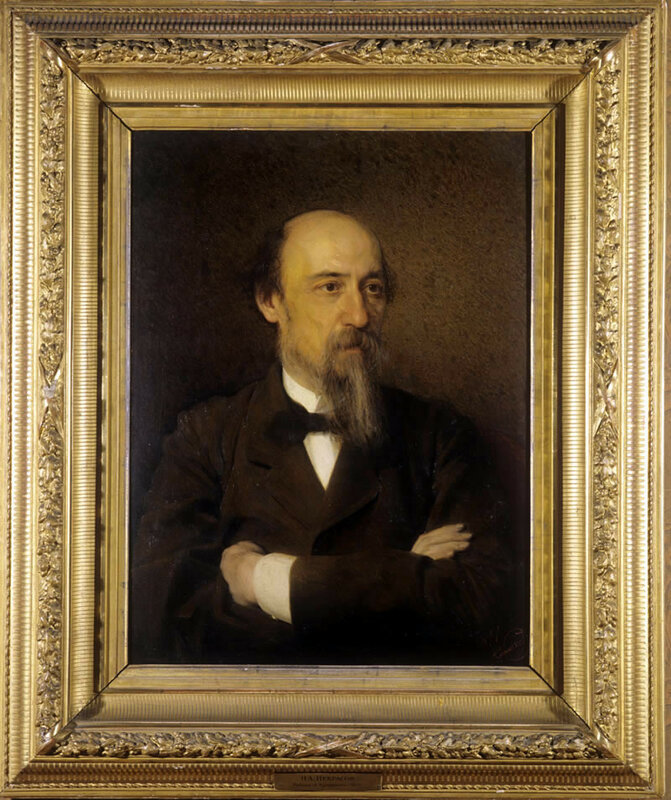 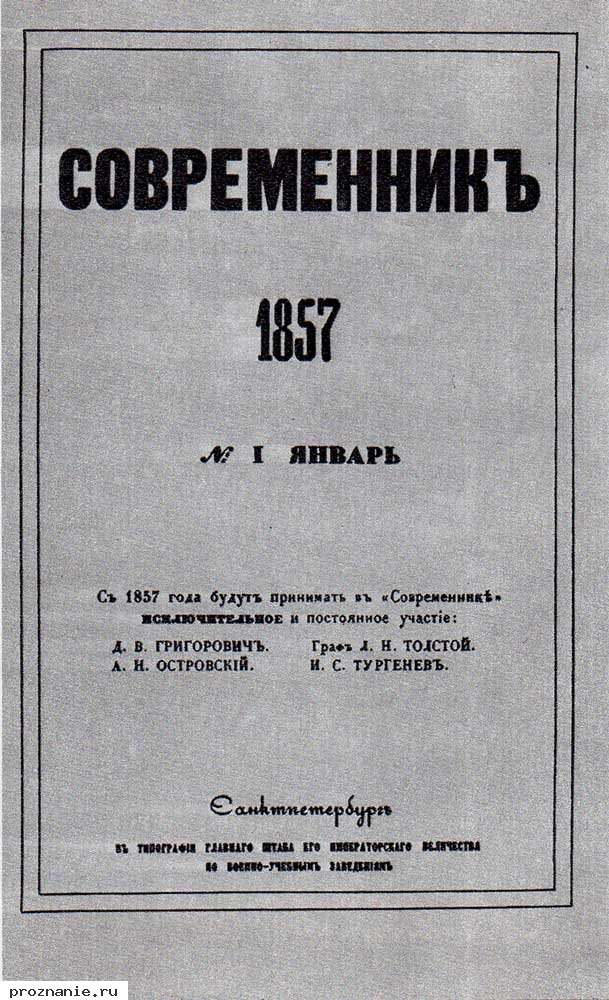 Приложение 3. Песня Григория «Русь»Ты и убогая, Ты и обильная, Ты и могучая, Ты и бессильная, Матушка-Русь! В рабстве спасенноеСердце свободное — Золото, золото Сердце народное! Сила народная, Сила могучая — Совесть спокойная, Правда живучая! Сила с неправдою Не уживается, Жертва неправдою Не вызывается, — Русь не шелохнется, Русь — как убитая! А загорелась в ней Искра сокрытая, — Встали — небужены, Вышли — непрошены, Жита по зернушкуГоры наношены!Рать подымается — Неисчислимая! Сила в ней скажется Несокрушимая! Ты и убогая, Ты и обильная, Ты и забитая, Ты и всесильная, Матушка-Русь!. .Приложение 4. Результаты опроса№1 учащихся."Что для вас является главной составляющей счастья?"Приложение 5. Результаты опроса №2 учащихся."Кому в России жить хорошо?"
* Живется хорошо тем людям, у которых все близкие живы, здоровы и рядом находятся. Они самые счастливые, ласковые и им хорошо. Если у человека есть близкие люди и он не один, то он же должен быть счастлив.* Хорошо жить человеку, у которого есть счастье в жизни. У кого есть любящая семья, любимая работа. Кому-то хорошо, когда много денег, кому-то, когда рядом любимый человек. В общем, хорошо живётся мне. * По мне, хорошо жить тому, у кого есть любимая работа, хорошие друзья, любимая девушка, здоровые родители.* По-моему мнению, хорошо живётся тем людям, которые работают в Госдуме. Состоят у президента на службе, но все же есть и свои минусы...* Хорошо живется многим, но не всем. Если человек богатый и у него всё есть, то это не значит, что у него всё хорошо. Хорошо, когда есть любимая девушка, дети, которые тебя ждут и любят и когда в семье царит любовь и согласие. Когда человек богатый, то он боится всё и всех.* Хорошо живётся мне, у меня всё отлично, я счастлива.* Хорошо живётся разносторонним людям. Он может находить знания лишь те, которые ему нравятся и по душе. И начинает развивать эти способности.* Я считаю, что хорошо живется тому человеку, у которого есть дом, счастливая семья и тот достаток, которого ему будет хватать для нормальной жизни.* Хорошо жить - это когда все здоровы, счастливы, нет больших проблем, и есть стабильный заработок. Любовь купить нельзя за деньги.* В России живется хорошо по-своему. Живется хорошо тем, у кого есть цель, здоровье и любовь.* Всем людям живется хорошо, потому что у них есть своя Родина.                     